UTORAK, 16.3.2021. PRIRODA I DRUŠTVO – SVI UČENICIPONOVI: PRIRODA SE DIJELI NA: ŽIVU PRIRODU (LJUDI, BILJKE I ŽIVOTINJE)  I NEŽIVU PRIRODU (SVEMIR,ZEMLJA,VODA, KAMENJE, PREDMETI).ZELENOM BOJOM ZAOKRUŽI ŽIVU PRIRODU: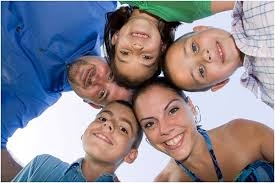 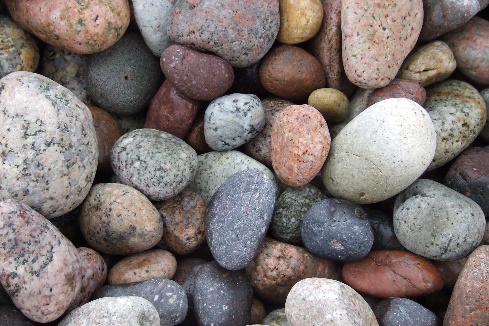 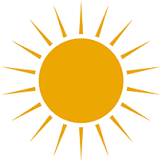 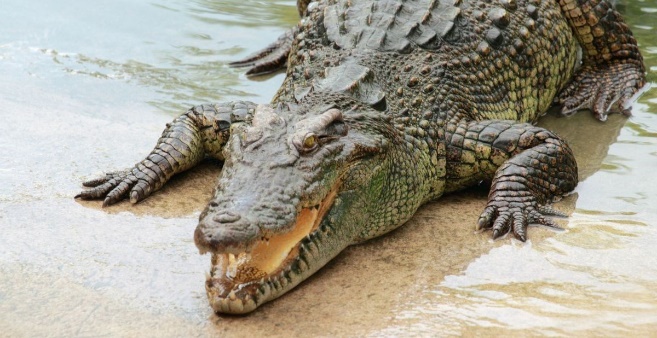 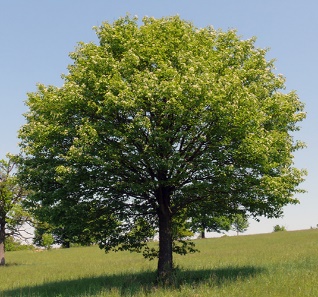 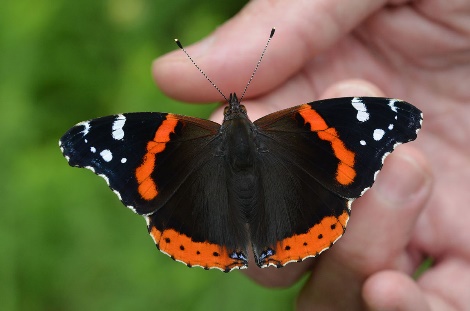 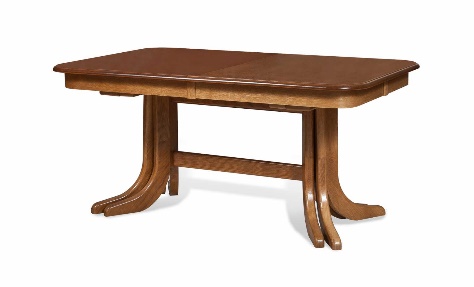 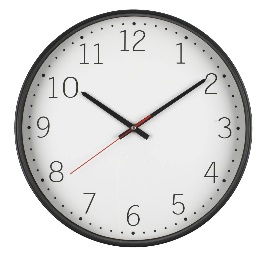 CRVENOM BOJOM ZAOKRUŽI NEŽIVU PRIRODU: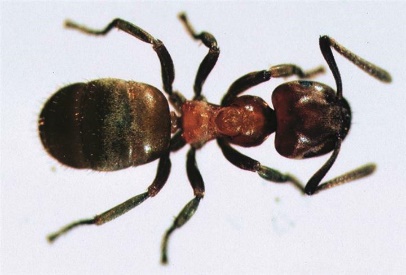 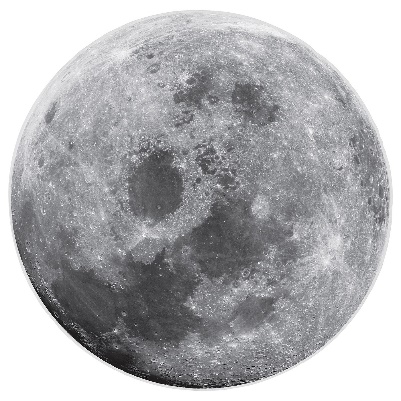 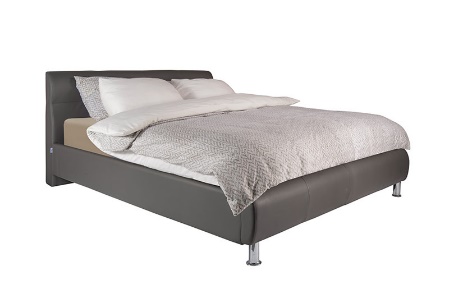 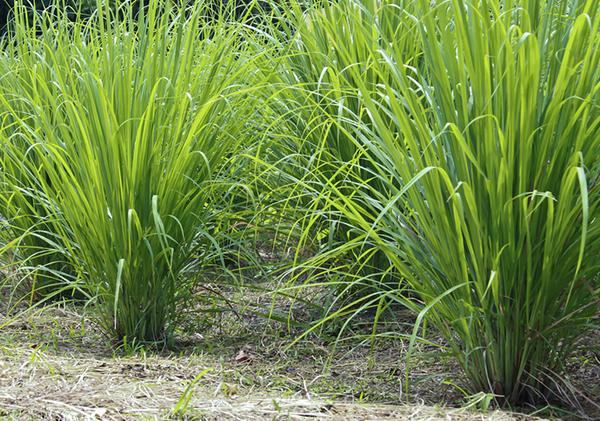 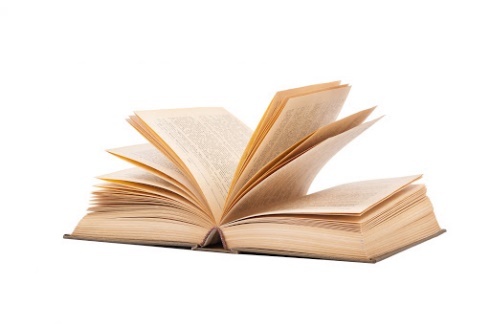 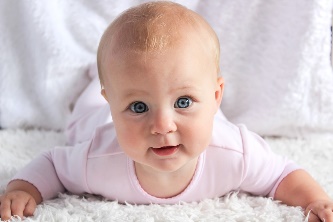 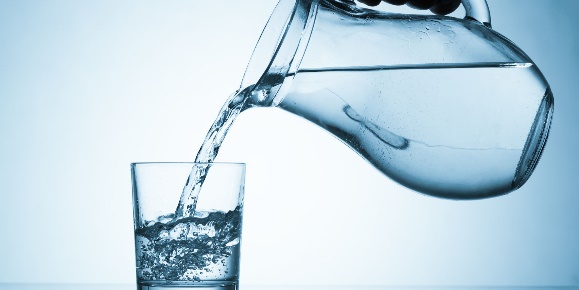 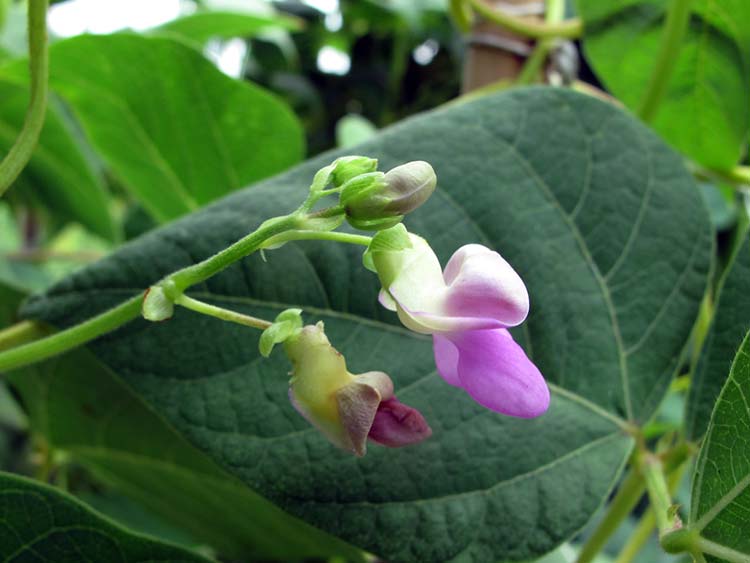 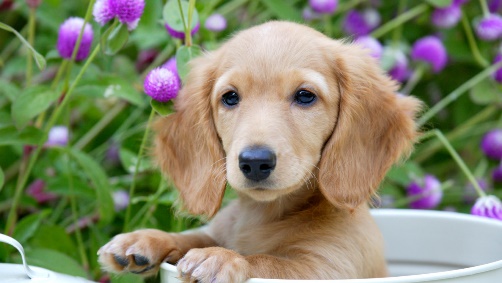 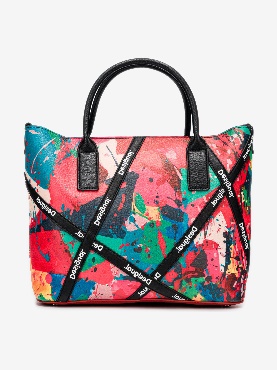 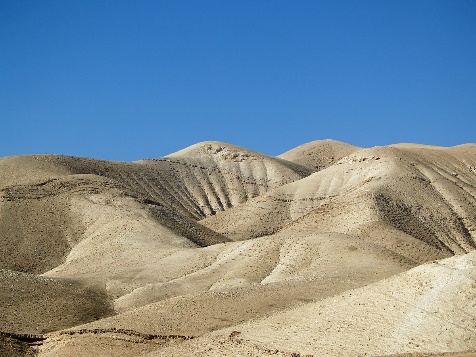 